Theology 9 Summer assignmentSummer assignment counts as your first grade in Theology. Please reach out to Ms. Szewczak at mszewczak@gmahs.org if you have any difficulty. Catholicism 101 online course by St, Mary’s PressEnrollment instructions for students:1. Go to https://mlearn.smp.org/enroll 2. Enter the section code at the top: Your Section Code: 8m5x56hs3. It will look like this: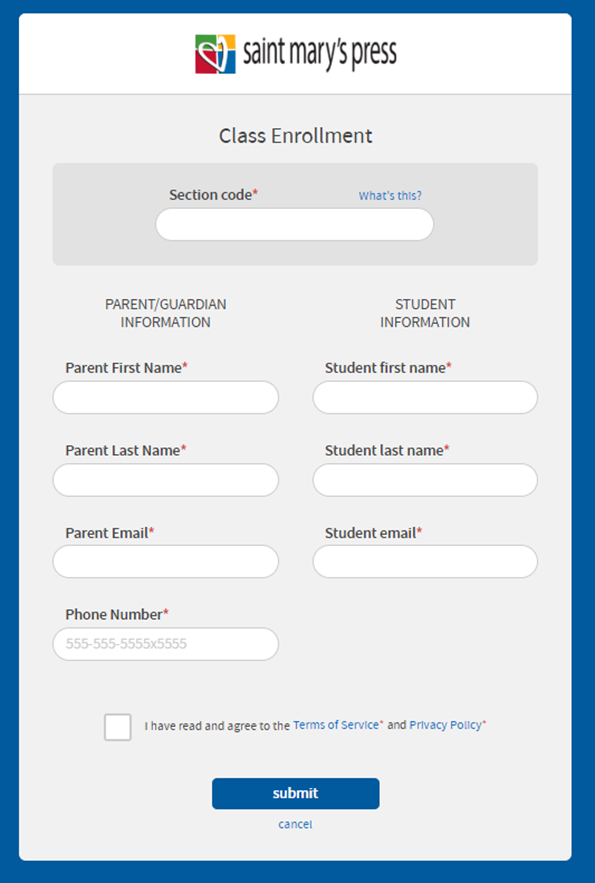 4. Fill in all the parent and student fields5. Review and accept Terms of Service6. Click Submit7. This will take you to the payment screens.8. Enter billing address9. Click Submit10. Enter credit card information11. Click Place OrderStudents should bookmark http://mlearn.smp.org  to log in.